Ветковская ЦРБ продолжает организацию цикла информационно-образовательных лекцийВетковская ЦРБ продолжает организацию цикла информационно-образовательных лекций. На текущей неделе учреждение здравоохранения посетил заведующий кафедрой внутренних болезней №3 Гомельского медуниверситета Дмитрий Павлович Саливончик. Речь шла о методах предотвращения распространения коронавирусной инфекции, протоколе её лечения на стационарном этапе и контроле за поведением пациентов после выписки на реабилитационном этапе.— В сложившейся санитарно-эпидемической обстановке  такие образовательные проекты — хорошее подспорье как для врачей, так и для пациентов. Особенно в период проведения массовой иммунопрофилактики от ковид-инфекции, — рассказала заместитель главного врача по МОНР Светлана Щербакова.Во время теоретической части  семинара Дмитрий Саливончик в узком кругу помощников врача, докторов, руководителей структурных подразделений обсудил медицинские аспекты профилактики и лечения COVID-19, а также подробно остановился на препаратах, которые сегодня используются в стране при проведении вакцинирования от ковид-инфекции. Ещё одной не менее острой темой для разговора стала профилактика болезней системы кровообращения. Максимум внимания этому направлению было уделено во время практической части, принять участие в которой пригласили представителей учреждений и организаций районного центра. Медицинские представители по Гомельской области Сейсимед провели мастер-класс по выявлению факторов развития сердечно-сосудистых заболеваний: измеряли артериальное давление и уровень глюкозы в крови, вес, определяли индекс массы тела.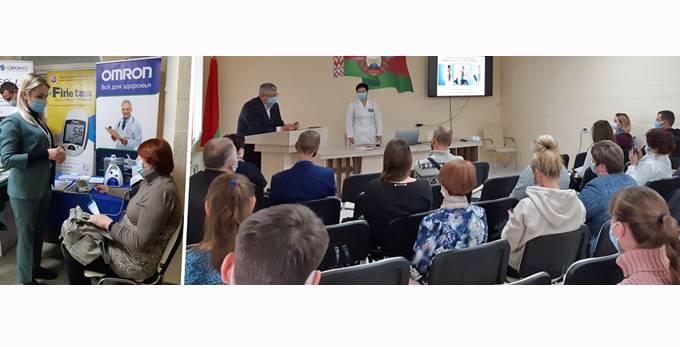 